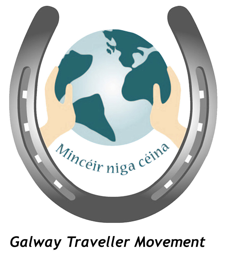 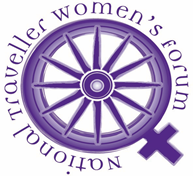 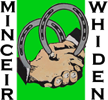 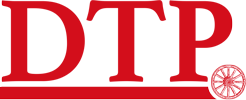 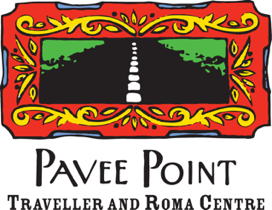 93rd Pre-session of the UNCRC Committee UN Convention on the Rights of the Child - IrelandJoint Alternative Report by a Coalition of Traveller and Roma Organisations: Traveller and Roma ChildrenAugust 2022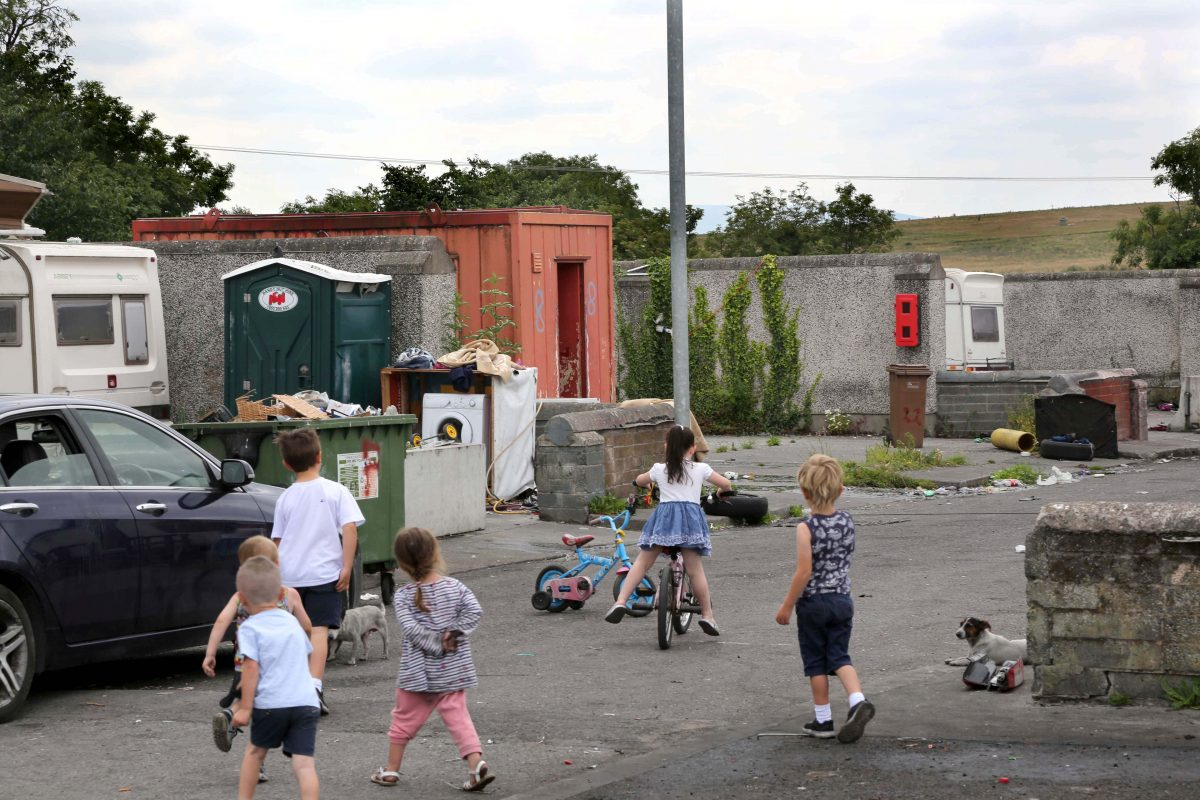 INTRODUCTIONOur Coalition This report is submitted as a coalition of five organisations which work towards achieving Traveller and Roma rights in Ireland. Pavee Point Traveller and Roma Centre is a national non-governmental organisation working towards the attainment of human rights for Irish Travellers and Roma in Ireland since 1985. The National Traveller Women’s Forum is a network of Traveller women and Traveller organisations throughout Ireland that recognises the particular oppression of Traveller women in Irish society. Minceirs Whiden is Ireland’s only all Traveller forum formed in 2004 to create a safe place where Travellers can come together and discuss the issues affecting their community. Donegal Travellers Project, formed in 1996, is one of the longest established and largest locally based community development organisations working for, and with, the Traveller community. Finally, the Galway Traveller Movement, established in 1994, aims to achieve equality and self-determination for the Traveller community in Galway city and county.Irish Travellers and Roma in Ireland There are a little over 36,000 Irish Travellers in Ireland, representing less than 1% of the nation’s population, and an estimated 15,387 Traveller children aged 19 years and under. An estimated 5,000 Roma live in Ireland, many of whom live in poverty due to lack of access to work and restrictive social welfare measures. 52% of surveyed Roma households in Ireland have two children or fewer, 30% have three or four children and almost 18% have five or more children. As minority ethnic groups, Traveller and Roma children experience persistent racism and discrimination on the basis of ethnicity, gender and other grounds. As a result, Traveller and Roma children are among the most marginalised children in Ireland. Our Report We welcome the State’s engagement with international human rights monitoring processes at the UN level and the consultation process towards producing its report to the UN Committee on the Rights of the Child. Our submission follows the structure of the State Report and the relevant Articles of the Convention. We respectfully suggest key issues and recommendations for the Committee to take into account  in forming its Concluding Observations of Ireland. The priority areas of concern will require urgent action in the light of persistent social exclusion, racism and discrimination faced by Traveller and Roma children, as well as the disproportionate and persistent impact of the COVID-19 pandemic mitigation measures on Traveller and Roma children. While we have welcomed the State’s symbolic recognition of Irish Travellers as an ethnic group in 2017, we draw attention to areas where the previous Concluding Observations by the Committee have not been implemented or have only been partially progressed (references are made to the 2016 COBs throughout our report). We also make references to recommendations made by other UN treaty monitoring bodies in relation to our priority issues and urge the State to implement these recommendations.For further information, please contact: Laura Pohjolainen, Programme Manager, Pavee Point Traveller and Roma Centre laura.pohjolainen@pavee.ie / Tel: +353 18780255SUMMARY OF RECOMMENDATIONSGENERAL MEASURES OF IMPLEMENTATION – COMPREHENSIVE POLICY, STRATEGY & COORDINATION National Traveller Roma Inclusion Strategy (NTRIS): In line with the new EU Roma Strategic Framework 2020-2030 we recommend the State to:Urgently finalise the review of the current National Traveller Roma Inclusion Strategy 2017–2021 and ensure the now delayed development of the next NTRIS is commenced with no further delayAlso ensure the next NTRIS has a robust implementation and monitoring plan with clear targets, indicators, outcomes, timeframes and budget lines related to Traveller & Roma children, and that actions are resourced and implemented by all relevant statutory agenciesMainstream Policy and Institutional Developments: Introduce a clear implementation plan with targets, indicators and budget lines for Traveller and Roma children in the National Action Plan on Child Guarantee, in measures to progress the SDG goals, and other relevant mainstream policy measuresAllocation of Resources & Equality Budgeting: Allocate specific budget lines through the National Traveller Roma Inclusion Strategy (NTRIS) and other relevant targeted and mainstream measures to address the human rights situation of Traveller and Roma children Data Collection & the National  Equality Data Strategy: Develop and fully implement the National  Equality Data Strategy, and as part of this Strategy ensure the full and effective development and implementation of ethnic equality monitoring across all relevant state departments and public bodies. Ensure ethnic equality monitoring takes place in line with human rights standards and that disaggregated data by ethnicity, gender and age is used to equality proof state policies, budgets and programming relating to Traveller and Roma children GENERAL PRINCIPLES Non-discrimination (Article 2) - National Action Plan against Racism: Ensure the forthcoming National Action Plan against Racism will address the specific forms of anti-Traveller and Roma racism, including hate speech and crime, as experienced by Traveller and Roma children; is afforded a sufficient budget and a clear implementation and monitoring framework; and is implemented in partnership with Traveller and Roma organisationsBest Interest of the Child & Social Security (Articles 3 & 26) - Roma Children & Access to Social Protection: Make Child Benefit a truly universal payment that is not contingent on the fulfilment of the Habitual Residence Condition to ensure Roma children residing in the State are eligible for Child Benefit payments regardless of the legal or administrative status of their parentsCIVIL RIGHTS AND FREEDOMS Birth Registration and Access to Public Services Cards for Roma Children (Article 7 & 8): Review the implications of the Public Service Cards on Roma, Travellers and other groups experiencing social exclusion and undertake special measures to facilitate access to Public Service Cards, Personal Public Service Numbers and birth registration amongst such groupsAccess to Appropriate Information (Article 17) - Digital Inclusion of Traveller and Roma Children: Take special measures to improve the digital inclusion of Traveller and Roma children, parents, and Traveller accommodation sites VIOLENCE AGAINST CHILDREN (Article 19)Freedom of the Child from all Forms of Violence – Domestic Violence Ensure the Third National Strategy on Domestic, Sexual and Gender-based Violence has a robust implementation plan, including clear targets, indicators, outcomes, timeframes and resources related to Traveller and Roma women and children, both through targeted special measures and inclusion in mainstream measuresEnsure Traveller and Roma organisations are actively included and consulted in the work of the forthcoming Domestic, Sexual and Gender-based Violence AgencyIntroduce an exemption to the Habitual Residence Condition for women who experience domestic violenceFAMILY ENVIRONMENT AND ALTERNATIVE CARE (Articles 9 & 40) Traveller Children in Children’s Detention Campus and Child Welfare and Protection SystemCollect, monitor and use ethnic data in line with a human rights framework regarding Traveller and Roma children’s presentation in state detention, care, and child protection and welfare register Invest in mainstream and targeted measures to address the over representation of Traveller children in detention, state care and the child protection and welfare register​CHILDREN WITH DISABILITIES (Article 23) Ensure all disability policy is inclusive of specific needs of Travellers and Roma with a disability promoting equality of access, participation and outcomes within the context of a rights based, person centred and social model of disabilityBASIC HEALTH AND WELFARE (Article 24, 26 & 27)Traveller and Roma Children’s HealthPublish the National Traveller Health Action Plan with no further delay; establish a clear consultative structure to drive its implementation and monitoring; and ensure all actions in the Plan have clear targets, indicators, outcomes, timeframes and budget lines to addressing Traveller children’s healthIn line with recommendations arising from the UPR of Ireland and COBs by UNCRC in 2016, take concrete measures to improve Roma children’s access to basic healthcare, including measures regarding the issuance of medical cards in Roma communities and improved access to interpretation servicesMental Health among Traveller and Roma Children: Develop the Traveller and Roma Mental Health Action Plan and ensure it is accompanied by a robust monitoring and implementation framework and resources  to address the mental health crisis among Traveller and Roma childrenMaternal Health and Infant Mortality: Ensure that Traveller and Roma women and children are prioritised and mainstreamed into all  existing and forthcoming health policy and service developments related to perinatal and infant health, and undertake special measures with targets to address the health inequalities in access and outcomes for Traveller and Roma women and children in these services  Standard of Living - Traveller and Roma Child Poverty (Article 27&26)Develop the Traveller and Roma Training, Employment and Enterprise Strategy in a timely fashion in an effort to combat the chronic unemployment levels impacting Traveller and Roma childrenInclude Traveller and Roma children in mainstream and targeted social inclusion and poverty reduction measures, and allocate targets, indicators, timeframes and adequate human and financial resources to specific programming related to the social inclusion of Traveller and Roma childrenEDUCATION, LEISURE & CULTURAL ACTIVITIES (Articles 28-31)Programme for Government Commitment - National Traveller Education StrategyUrgently implement the Programme for Government commitment and develop a National Traveller Education Strategy with targets to address the educational disadvantage experienced by Travellers at all educational levelsEnsure the Strategy has a robust implementation and monitoring plan with associated dedicated targets, indicators, outcomes, timeframes and resources as well as a consultative structure to drive its implementationMeasures to Address Racism and Discrimination in Education Publish and monitor data regarding the use of reduced hours in schools and provide adequate resources for all schools, pupils and Tusla Education Support Services to ensure Traveller, Roma and other children receive the supports they needEnsure the explicit inclusion of targeted special measures that address anti-Traveller and Roma racism and identity-based bullying in schools, particularly in the forthcoming Action Plan on Bullying and National Action Plan against Racism. Ensure these measures are fully resourced and implemented by all relevant stakeholders Cultural Rights of Traveller and Roma Children: Ensure that the inclusion of Traveller culture and history in school curriculum takes place in active consultation with Traveller organisations and acts as a precedent for further inclusion of all the cultures which are part of IrelandSPECIAL PROTECTION MEASURES: ACCOMMODATION & HOUSING OF TRAVELLER & ROMA CHILDRENImplement all recommendations issued by the Independent Expert Group on Traveller Accommodation with a time lined implementation plan, tangible targets, corresponding accountability measures and budgetAddress the housing crisis among Roma by introducing clear actions and associated implementation plan and resources in the next National Traveller Roma Inclusion StrategySECTION A. GENERAL MEASURES OF IMPLEMENTATION Comprehensive Policy, Strategy and Coordination National Traveller Roma Inclusion Strategy (NTRIS)We welcomed the inclusion of specific actions related to Traveller and Roma children in Ireland’s first NTRIS 2017–2021. However, contrary to the State report (para 318-320) we regret that the NTRIS didn’t ‘demonstrate strong progress’ or ‘notable milestones’. As noted by a number of human rights monitoring bodies, the implementation of the NTRIS was slow, lacking a robust implementation plan and ‘whole of Government’ approach where actions related to Traveller and Roma children would have been driven by all state departments and senior level participation. The delayed review of the NTRIS 2017–2021 commenced in June 2022 (para. 320) –subsequently postponing the development of the next NTRIS.In line with the new EU Roma Strategic Framework 2020-2030 we recommend the State to:Urgently finalise the review of the current NTRIS 2017–2021 and ensure the now delayed development of the next NTRIS is commenced with no further delayAlso ensure the next NTRIS has a robust implementation and monitoring plan with clear targets, indicators, outcomes, timeframes and budget lines related to Traveller & Roma children, and that actions are resourced and implemented by all relevant statutory agenciesMainstream Policy and Institutional DevelopmentsEfforts regarding institutional developments have been welcome (para 1-6 of State report),  such as mainstreaming a child rights perspective in meeting the SDGs and the development of a National Action Plan under the European Union Child Guarantee. However, mainstream measures have fallen short on including and implementing special measures, targets and resources towards addressing the situation of Traveller and Roma children. No targets or disaggregated data by ethnicity is available to show the impact of the SDG measures on Traveller and Roma children, and the State’s National Action Plan under the EU Child Guarantee has no implementation plan with identified actions or targets to reduce the inequalities faced by Traveller and Roma children.We recommend the State to:Introduce a clear implementation plan with targets, indicators and budget lines for Traveller and Roma children in the National Action Plan on Child Guarantee, in measures to progress the SDG goals, and other relevant mainstream policy measuresAllocation of Resources & Equality BudgetingThe resource allocation to the NTRIS 2017-2021 (para.49 State report) was not sufficient and did not define clear budget lines to the actions related to Traveller and Roma children, despite the recommendation by the CRC Committee in 2016 for the State to define such budget lines. While we appreciate that many targeted programmes supporting disadvantaged children may benefit Traveller and Roma children, we further note with concern that this falls short from the State’s commitment to resourcing special measures to promote and protect the rights of children belonging to Traveller and Roma communities - no matter what the size of the population (para.49 of State Report).We recommend the State to:Allocate specific budget lines through the NTRIS and other relevant targeted and mainstream measures to address the human rights situation of Traveller and Roma children Data Collection & the National  Equality Data StrategyDespite the Concluding Observation in 2016 by the CRC Committee as well as the legislative and policy framework at UN, EU and national levels which set expectations on the State to collect and use equality data, we regret that progress regarding the collection, disaggregation and use of ethnic data has been slow. While progress has been made with the Central Statistics Office/Census and Pobal to collect, disaggregate and use ethnic data, a number of public agencies and data systems do not collect, use or publish data by ethnicity. The Department of Education (para 40 of State Report) collects data by ethnicity on school enrolment, however, does not routinely publish or use the data or collect data about school completion rates. Only a limited number of surveys, reports and research have provided information about Traveller and Roma children, and regular and robust research and data remains absent. As a result, government policy, programming and budget decisions are not human rights proofed and we are unable to monitor the situation of children from minority ethnic groups. In this context, we welcome the development of a National Equality Data Strategy and commitment to have this in place from 2023.We recommend the State to: Develop and fully implement the National  Equality Data Strategy, and as part of this Strategy ensure the full and effective development and implementation of ethnic equality monitoring across all relevant state departments and public bodies. Ensure ethnic equality monitoring takes place in line with human rights standards and that disaggregated data by ethnicity, gender and age is used to equality proof state policies, budgets and programming relating to Traveller and Roma children SECTION B. GENERAL PRINCIPLES Non-discrimination (Article 2) - National Action Plan against Racism The State established an independent Anti-Racism Committee in 2020 to oversee the development of Ireland's National Action Plan on Racism. While we await its publication, we remain unaware of the kind of implementation/monitoring plan and resources to be afforded to actions related to addressing racism experienced by Traveller and Roma children. We also welcome the current revision of Ireland’s hate crime and speech legislation, with the draft General Scheme of the Criminal Justice (Hate Crime) Bill 2021 now including Travellers as one of the protected groups.We recommend the State to ensure that the forthcoming National Action Plan Against Racism: will address the specific forms of anti-Traveller and Roma racism, including hate speech and crime, as experienced by Traveller and Roma childrenis afforded a sufficient budget and a clear implementation and monitoring frameworkis implemented in partnership with Traveller and Roma organisationsBest Interest of the Child & Social Security (Articles 3 & 26) - Roma Children & Access to Social Protection The National Roma Needs Assessment found that 20% of Roma in Ireland are living in ‘extreme’ poverty and many are unable to access basic social protection. Many Roma are unable to obtain social protection payments due to the way the European Directive 2004/38 on the freedom of movement and residence is implemented. In the Irish context, this requires applicants to meet the Habitual Residence Condition (HRC). The Roma Needs Assessment found that 49.2% of households with children were unsuccessful in their application for social protection payments, and therefore were not receiving Child Benefit (a universal monthly payment for all children in the State) or other crucial supports. Roma who reported being unsuccessful in their applications had on average lived in Ireland 8 years and cited issues such as a lack of documentation on tenancy and employment history, inability to negotiate an unfamiliar system, and language and literacy barriers as being key obstacles in this regard. 84.4% of Roma also reported feeling discriminated against in getting social welfare, regardless of the success of their application.Under the Public Sector Equality and Human Rights Duty, all public bodies in Ireland have a legal obligation to promote equality, prevent discrimination and protect the human rights of everyone affected by their policies and practices. The Irish Human Rights and Equality Commission has identified that the application of the HRC to Child Benefit is a human rights issue, particularly impacting children from migrant, Roma, and Traveller backgrounds as well as asylum seeking children. It is also contrary to international human rights law. The UN Convention on the Rights of the Child prohibits any discrimination between children on the basis of the status of their parents, and requires that all decisions (including social welfare decisions) must have ‘the best interests of the child’ as a primary consideration. We recommend the State to:Make Child Benefit a truly universal payment that is not contingent on the fulfilment of the Habitual Residence Condition to ensure Roma children residing in the State are eligible for Child Benefit payments regardless of the legal or administrative status of their parentsSECTION C. CIVIL RIGHTS AND FREEDOMS Birth Registration and Access to Public Services Cards for Roma Children (Article 7 & 8)Registration of children is a legal requirement and a birth certificate is necessary to enrol children in school and to apply for a passport. To register a birth, parent/s need photo identification and Personal Public Service (PPS) numbers. Roma families often experience difficulties  in registering the births of their children due to obstacles such as lack of relevant documentation, English and literacy skills, interpreting services, an understanding of the process and where to go, and awareness of the importance of birth registration. In 2020, the UN Special Rapporteur on extreme poverty and human rights noted how Ireland's attempt to improve access to welfare benefits and digital government services through its Public Services Card (PSC) is being implemented in ways that gravely prejudice the least well-off. In its official communication to the State, the Rapporteur expressed concerns about the PSC and asked detailed information about its implications.We recommend the State to:Review the implications of the PSC on Roma, Travellers and other groups experiencing social exclusion and undertake special measures to facilitate access to PSCs, PPS numbers and birth registration amongst such groupsAccess to Appropriate Information (Article 17) - Digital Inclusion of Traveller and Roma Children According to Census 2016, over half (59.9%) of Travellers do not have access to the internet, this is compared with 18.3% for people in the general population. This figure is likely to be higher as it doesn’t represent Travellers who are living on the side of the road or accessing emergency accommodation. Access to digital devices and skills is challenging for many Traveller and Roma families due to the cost of digital equipment and software, low/no literacy and digital skills, and the lack of provision of broadband and/or electricity on some of the Traveller specific accommodation sites. This creates challenges for Roma families with accessing Public Services Cards and Numbers (see section D.1 above), difficulties for Traveller and Roma parents to support their children’s school and learning activities, and in accessing and using telehealth services. The digital divide became particularly evident during COVID-19 lockdowns when school closures resulted in remote learning for children. We recommend the State to:Take special measures to improve the digital inclusion of Traveller and Roma children, parents, and Travellers accommodation sites SECTION D. VIOLENCE AGAINST CHILDREN (Article 19)Freedom of the Child from all Forms of Violence – Domestic Violence We regret that actions related to domestic and sexual violence in the context of Traveller and Roma women/children in the National Traveller and Roma Inclusion Strategy (NTRIS) 2017-2021 and the Second National Strategy on DSGBV (2016-2021) were not adequately implemented; the associated implementation plans failed to define or reach clear targets, indicators, outcomes or budget lines; and the inclusion of Traveller and Roma women/children in broader actions was insufficient. While the development of the next NTRIS is delayed (see section A 1.1 of this report), the State published its Third National Strategy on DSGBV in June 2022. While we see the potential of the Third National Strategy on DSGBV in addressing DSGBV as experienced by Traveller and Roma women and children, we regret that its associated action plan lacks targets, indicators, outcomes, timeframes and budget lines to do so. The State plans to set up  a dedicated DSGBV Agency to drive improvements in this area – it is essential that the agency engages with Traveller and Roma organisations in an active and meaningful way and sees the development and resourcing of special measures to ensure safety and protection of Traveller and Roma women and children. Roma and Traveller women who are unable to satisfy their right of residence and the Habitual Residence Condition (see section B.5 of this report) are unable to exit violence and access essential emergency and long-term supports, including social housing, housing benefits or basic income supports. A number of international human rights bodies have raised concerns about the discriminatory effect of the HRC on Traveller, Roma and other migrant victims of domestic violence.We recommend the State to: Ensure the Third National Strategy on Domestic, Sexual and Gender-based Violence has a robust implementation plan, including clear targets, indicators, outcomes, timeframes and resources related to Traveller and Roma women and children, both through targeted special measures and inclusion in mainstream measuresEnsure Traveller and Roma organisations are actively included and consulted in the work of the forthcoming Domestic, Sexual and Gender-based Violence AgencyIntroduce an exemption to the Habitual Residence Condition for women who experience domestic violenceSECTION E. FAMILY ENVIRONMENT AND ALTERNATIVE CARE (Articles 9 & 40) Traveller Children in Children’s Detention Campus and Child Welfare and Protection SystemWe are concerned at the over-representation of Traveller children in state institutions and the child welfare and protection system in Ireland. Although Travellers account for 0.6 % of the Irish population, 22% of young people in Oberstown Children Detention Campus are Travellers. An internal study by the Department of Children has found that Traveller children make up 12% of those on the at-risk register for child protection and welfare concerns. Considering the over representation of Roma in state care across Europe, we are particularly concerned at the lack of data disaggregated by ethnicity on the representation of both Traveller and Roma children in these systems in Ireland. We recommend the State to:Implement ethnic equality monitoring in line with human rights framework regarding Traveller and Roma children’s presentation in state detention, care, and child protection and welfare register Invest in mainstream and targeted measures to address the over representation of Traveller children in detention, state care and the child protection and welfare register​SECTION F. CHILDREN WITH DISABILITIES (Article 23) Traveller and Roma Children with Disabilities Travellers are more likely to experience disability than the general population, with almost 1 in 5 Travellers categorised as having a disability. Traveller children with a disability share the concerns of the broader disabled community as well as concerns specific to their experience as disabled Travellers. There is a dearth of data on the specific experiences of Traveller children with a disability, particularly in terms of access and outcomes in service provision.We recommend the State to:Ensure all disability policy is inclusive of specific needs of Travellers and Roma with a disability promoting equality of access, participation and outcomes within the context of a rights based, person centred and social model of disabilitySECTION G. BASIC HEALTH AND WELFARE (Article 24, 26 & 27)Traveller and Roma Children’s HealthIn previous observations by UN treaty monitoring bodies, Ireland has been asked to take concrete measures to guarantee that Traveller and Roma children enjoy the same access to and quality of health-care services as others, including taking measures regarding issuance of medical cards in Traveller and Roma communities. However, the State has failed to take concerted action to address Traveller and Roma health inequalities and continue to adopt a ‘mainstreaming approach’ which ignores disparities in health outcomes. As a result, Traveller and Roma children continue to experience stark health inequalities when compared to the majority population. While the National Traveller Roma Inclusion Strategy (para 215 & 317 of State report) included health related actions, their implementation and resourcing was poor (see section A 1.1 of this report). The long awaited publication of the National Traveller Health Action Plan, which was to be published in 2018, is now set to be published in September this year. While this is welcomed, there is a need to ensure all actions in the Plan have clear targets, indicators, outcomes, timeframes and budget lines. Roma also face additional barriers such as an absence of sustainable funding for a Roma health infrastructure as well as lack of access to medical cards, interpretation and translation supports. We recommend the State to:Publish the National Traveller Health Action Plan with no further delay; establish a clear consultative structure to drive its implementation and monitoring; and ensure all actions in the Plan have clear targets, indicators, outcomes, timeframes and budget lines to addressing Traveller children’s healthIn line with recommendations arising from the UPR of Ireland and COBs by UNCRC in 2016, take concrete measures to improve Roma children’s access to basic healthcare, including measures regarding the issuance of medical cards in Roma communities and improved access to interpretation servicesMental Health among Traveller and Roma Children In 2020 the State committed to developing a Traveller and Roma Mental Health Action Plan but we regret this has not been progressed. The State Report refers to a data source which shows an ‘improvement in the rate of suicide across all groups, and adolescents aged 15-19’ (para 104 – no source for data provided). This contradicts available data and knowledge regarding the mental health crisis within the Traveller and Roma communities. Recently published data indicates that Travellers have higher rates of suicide-related ideation and self-harm than non-Travellers, while research has shown that suicide rate among Travellers is 6 times higher than the general population, accounting for approximately 11% of all Traveller deaths. The suicide rate for Traveller men is  7 times higher than the general population and most common among young Traveller men aged 15-25. We are particularly concerned about the impact of COVID-19 on Travellers' mental health, which was at crisis point before the pandemic. We recommend the State to:Develop the Traveller and Roma Mental Health Action Plan and ensure it is accompanied by a robust monitoring and implementation framework and resources  to address the mental health crisis among Traveller and Roma childrenMaternal Health and Infant Mortality Traveller babies are three times more likely to die in their first year than infants in the general population, even though 98% of Traveller women avail of maternity services. In its 2016 report, the UNCRC urged Ireland to strengthen its efforts to promote breastfeeding, with particular  measures for the Traveller community. With only 2.2% of Traveller women initiating breastfeeding, the need for positive action measures to support Traveller breastfeeding remains relevant. Roma women face additional barriers in accessing maternal health services in Ireland. The National Roma Needs Assessment found that almost a quarter of Roma women in Ireland did not attend a doctor or hospital while pregnant and first accessed a hospital to give birth. This was largely due to a lack of access to primary health care and accessible maternal health information. It was also reported that almost 40% of Roma women could not afford basic supplies, such as baby clothes or nappies when attending the hospital to give birth. We recommend the State to:Ensure that Traveller and Roma women and children are prioritised and mainstreamed into all  existing and forthcoming health policy and service developments related to perinatal and infant health and undertake special measures with targets to address the health inequalities in access and outcomes for Traveller and Roma women and children in these services  Standard of Living - Traveller and Roma Child Poverty (Article 27&26 - see section B5 of this report)In 2016, the UNCRC expressed deep concern about child poverty disproportionately impacting Traveller and Roma children. These concerns persist as 80.2% of Travellers and 83.3% of Roma face unemployment;; 25% of Roma children report to have gone to school hungry; and 57.5% of Roma do not have enough money for school books and uniforms. Yet the State has not introduced adequate poverty reduction measures regarding Traveller and Roma children. There are no dedicated targets for reducing Traveller and Roma poverty in key mainstream policy initiatives related to poverty, social inclusion or employment, including the Roadmap for Social Inclusion, and while the Government has committed to the development of a Traveller and Roma Training and Employment Plan, no dedicated strategy has been developed to date to address the significant levels of unemployment faced by Travellers and Roma.We recommend the State to:Develop the Traveller and Roma Training, Employment and Enterprise Strategy in a timely fashion in an effort to combat the chronic unemployment levels impacting Traveller and Roma childrenInclude Traveller and Roma children in mainstream and targeted social inclusion and poverty reduction measures, and allocate specific targets, indicators, timeframes and adequate human and financial resources to specific programming related to the social inclusion of Traveller and Roma childrenSECTION H. EDUCATION, LEISURE & CULTURAL ACTIVITIES (Articles 28-31)Programme for Government Commitment - National Traveller Education Strategy Early years: available official data suggests that Traveller and Roma children are availing of early years care and education. However, evidence from Traveller and Roma organisations show significant issues with access and engagement with early years services. Primary education: Virtually all Traveller children aged 3-13 years are enrolled in primary schools. However, attendance and attainment levels are weighted towards the poorer end of the spectrumPost-primary/secondary education: Travellers’ engagement with post-primary schooling is fragile and needs urgent measures. 33% of Travellers are enrolled in upper secondary education in comparison with over 90% of the State population in the same age band. According to the latest Census, only about 20% of Travellers aged 20-24-years have completed the Senior Cycle. Youth work and out of school leisure and cultural activities: These services are essential for young Travellers and Roma and need to be delivered in appropriate and inclusive ways with Travellers themselves involved at all stages of development and implementation. Little data and evidence is available regarding thisDigital divide: Increased use of digital technologies in teaching, learning and assessment poses significant difficulties for many Traveller and Roma children and their parents (see section C.7 of this Report). 60% of Travellers do not have access to the internet, in comparison with 18% of people in the general population - the figure does not capture those Travellers who are living on the side of the road or accessing emergency accommodationIn 2016, the Committee urged the State to undertake concrete and comprehensive measures to address structural discrimination against Traveller and Roma children with regard to access to education. Since then, we have welcomed the explicit targeting of Traveller participation in the National Plan for Equity of Access to Higher Education 2015-2021 (para 314 of State Report), as well as its successor which will see the target for Travellers further increased. However, none of the mainstream educational strategies contain targets aimed directly at increasing Traveller or Roma participation at early years, primary or post-primary levels. The inequalities and exclusion faced by Traveller and Roma children in education, early childhood education and care are now exacerbated by the differential effects of COVID-19.  The development of a National Traveller Education Strategy, now a Programme for Government commitment, remains an urgent and outstanding priority. The State has indicated that a consultation process for its development would be initiated by the end of this year – however, we remain concerned at the timeframe for realising this.We recognise that a number of small initiatives (including a pilot programme which covers four geographical locations, para. 314 State report) have been introduced but remain concerned at the limitations in terms of their geographical scope, outcomes and sustainability. While Delivering Equality of Opportunity In Schools (DEIS) sets a vision for the State to improve education opportunities for communities at risk of social exclusion and provides funding for DEIS schools, many Travellers do not attend DEIS schools and do not benefit from the supports of DEIS schools. In 2020–21, at primary school level 4,234 Traveller pupils were in DEIS schools and 3,914 in non-DEIS schools. At post-primary level, 48.6% of Travellers were in DEIS schools.We recommend the State to:Urgently implement the Programme for Government commitment and develop a National Traveller Education Strategy with targets to address the educational disadvantage experienced by Travellers at all educational levels. Ensure the Strategy has a robust implementation and monitoring plan with associated dedicated targets, indicators, outcomes, timeframes and resources as well as a consultative structure to drive its implementationMeasures to Address Racism and Discrimination in Education Since its last examination of the State party, there has been a growing trend in the use of ‘reduced timetables’ at primary and secondary level schools whereby Traveller children have been placed on reduced hours during school days but are marked as ‘present’. Cutting children’s school hours has been used as a tool to manage behavioural issues related to health, emotional or behavioural issues or conditions, such as ADHD, when schools lack the necessary resources to support children who need additional assistance. In May 2019, the Oireachtas Joint Committee on Education and Skills noted a concern for a lack of data collected by the State on the use of reduced timetables, and called for extra resources to be made available to children at risk or in need of assistance. We welcome the guidelines issued to schools at the beginning of this year regarding the use of reduced hours in schools as well as the inclusion of ethnic identifiers in the forms used to report the use of reduced hours. The State had indicated an intention to publish this data in the middle of this year, however, this data has not yet been published.Our organisations are also concerned at the experiences of exclusion,racism and identity based bullying of Traveller and Roma children in schools, both by their peers and teachers. In this context, we welcome the development of the National Action Plan against Racism (see section B.4 of this report) due to be published, and the review of the Action Plan on Bullying and Anti-bullying Procedures in primary and post-primary schools. We recommend the State to:Publish and use data regarding the use of reduced hours in schools and provide adequate resources for all schools, pupils and Tusla Education Support Services to ensure Traveller, Roma and other children receive the supports they needEnsure the explicit inclusion of targeted special measures that address anti-Traveller and Roma racism and identity-based bullying in schools, particularly in the forthcoming Action Plan on Bullying and National Action Plan against Racism. Ensure these measures are fully resourced and implemented by all relevant stakeholders Cultural Rights of Traveller and Roma ChildrenWe acknowledge the positive developments taking place in relation to including Traveller culture and history in the school curriculum which holds potential to create a more inclusive school environment for Travellers (para.314). However, to ensure effective implementation upon their enactment, steps must be taken to ensure that policy and practice in schools are in line with interculturalism, anti-discrimination and anti-racism, and that they explicitly focus on Travellers.We recommend the State to:Ensure that the inclusion of Traveller culture and history in school curriculum takes place in active consultation with Traveller organisations and acts as a precedent for further inclusion of all the cultures which are part of IrelandSPECIAL PROTECTION MEASURES: CHILDREN BELONGING TO MINORITY GROUPS Accommodation & Housing of Traveller & Roma ChildrenSerious concerns have been raised over the Housing (Traveller Accommodation) Act 1998 and the Housing (Miscellaneous Provisions) Act 2002 by a significant number of human rights bodies. In 2019, an Independent Expert Group on Traveller Accommodation made 32 recommendations for the Government and a Programme Implementation Board has since been established to progress the implementation of the recommendations (para 276 of State report). However, implementation has been slow - 6 of the 32 recommendations have been completed and there are currently no timelines or supports identified for progressing the remaining recommendations. For the first time since 2014, the full available Traveller accommodation budget was drawn down in 2020 and again in 2021 but it was spent on maintenance of existing Traveller accommodation and COVID-19 mitigation measures. No new accommodation or units were provided despite the fact that 39% of Travellers are homelessness. Accommodation and homelessness are key issues impacting on the Roma community in Ireland. While the State has indicated a commitment to include Roma specific housing actions in the National Traveller Roma Inclusion Strategy (NTRIS), there are currently no such actions in the NTRIS. We recommend the State to: Implement all recommendations issued by the Independent Expert Group on Traveller Accommodation with a time lined implementation plan, tangible targets, corresponding accountability measures and budgetAddress the housing crisis among Roma by introducing clear actions and associated implementation plan and resources in the next National Traveller Roma Inclusion StrategyPhoto by Derek Speirs – Traveller halting site in Finglas, North Dublin Pavee Point Traveller and Roma Centre46 Charles Street Great, Dublin 1, Ireland
Tel: 353 1 878 0255Email: laura.pohjolainen@pavee.ieWebsite: www.paveepoint.iePhoto by Derek Speirs – Traveller halting site in Finglas, North Dublin Pavee Point Traveller and Roma Centre46 Charles Street Great, Dublin 1, Ireland
Tel: 353 1 878 0255Email: laura.pohjolainen@pavee.ieWebsite: www.paveepoint.ieMinceirs WhidenOur Lady of Lourdes Community Centre, Childers Road, Limerick, IrelandTel: 353 85 880 4450Email: kathleen.minceirswhiden@gmail.comWebsite: www.minceirswhiden.ieNational Traveller Women’s Forum4/5 Eustace St., Dublin 2, IrelandTel: 353 1 7383874Email: mariajoyce2@yahoo.co.uk / info@ntwf.netWebsite: www.ntwf.netDonegal Travellers ProjectPort House, Port Rd, Letterkenny, Co. Donegal, IETel: 353 74 98 51936Email: siobhankmclaughlin@gmail.comWebsite: www.donegaltravellersproject.ieGalway Traveller Movement61 Main St, Loughrea, Co Galway, IrelandTel: 353 91 765 390Email: margaret@gtmtrav.ie or Martin@gtmtrav.ieWebsite: www.gtmtrav.ie2021 investigation of a Local Authority run Traveller halting site by Ombudsman for Children’s Office (OCO) found a number of serious issues, including inadequate sanitation, extreme overcrowding, persistent rodent infestations, inadequate heating systems, unsafe electrical works and a high rate of childhood illness caused by the living conditions. The investigation found that the Local Authority failed to consider the best interests of the children and did not meet their obligations in relation to Traveller accommodation provision  - Substandard accommodation conditions, lack of access to electricity, running water, sewage facilities amongst others continue to be issues on Traveller specific accommodation sites   39% of Travellers, in comparison to 6% of the general population, meet the European definition of homelessnessMany Travellers are forced into standard social housing or private rented accommodation due to lack of Traveller specific accommodation provisionA recent Equality Review by the Irish Human Rights and Equality Commission shows that between 2008 and 2018, only 2/3 of the allocated (€168.8 million) budget for Traveller accommodation was drawn down by Local Authorities.  Roma face discrimination in accessing accommodation, severe overcrowding, poor and dangerous accommodation conditions, homelessness, and lack of access to social housing and rent supplement. In 2018, 6.6% of Roma respondents reported to be homeless and almost half had been homeless at some stage – the figure today is estimated to be significantly higher. 1 in 5 Roma (24%) lived in households of 8 or more people and almost half (44.8%) of Roma did not have enough beds in their accommodation